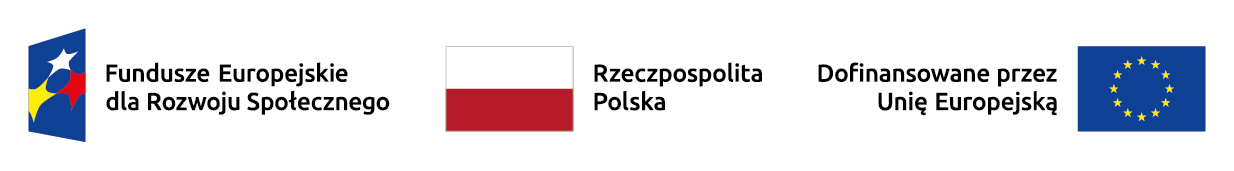 REGULAMINrekrutacji i uczestnictwaw zadaniu„Utworzenie 12 miejsc opieki nad dziećmi do lat 3 w Żłobku Skrablerealizowanym przez Przedszkole Niepubliczne Skrable Agnieszka Scelinaw ramach Programu rozwoju instytucji opieki nad dziećmi do lat 3 Maluch+ 2022-2029§ 1Informacje o zadaniu1. Zadanie „Utworzenie 12 miejsc opieki nad dziećmi do lat 3 w Żłobku Skrable jest realizowane w ramach w ramach Programu rozwoju instytucji opieki nad dziećmi w wieku do lat 3 „Maluch+” 2022-2029.2. Zadanie realizowane jest na podstawie umowy zawartej pomiędzy Skarbem Państwa – Wojewodą Śląskim a Agnieszką Scelina prowadzącą działalność gospodarczą pod nazwą Przedszkole Niepubliczne Skrable Agnieszka Scelina, ul. Szafirowa 5, 40 – 759 Katowice, NIP: 9542428845.3. Zadanie jest współfinansowane ze środków Unii Europejskiej w ramach FERS oraz ze Środków Budżetu Państwa.4. Zadanie w zakresie funkcjonowania utworzonych miejsc opieki realizowane będzie nie później niż 01.09.2024r. - 31.08.2027r. (istnieje możliwość wcześniejszej realizacji zadania).§ 2Postanowienia ogólne1. Niniejszy regulamin określa zasady naboru oraz zasady uczestnictwa w zadaniu.2. Zadanie obejmuje obniżenie miesięcznych opłat rodziców za pobyt dziecka w Żłobku Skrable o kwotę miesięcznego dofinansowania uzyskanego przez Przedszkole Niepubliczne Skrable Agnieszka Scelina w ramach Programu Maluch +.3. Uzyskanie przez Przedszkole Niepubliczne Skrable Agnieszka Scelina dofinansowania do funkcjonowania miejsc opieki jest możliwe pod warunkiem, że miesięczne opłaty rodziców za pobyt dziecka w instytucji opieki dotyczące miejsc opieki powstałych przy udziale FERS nie przekroczą przez okres 36 miesięcy (przez 12 miesięcy, a następnie przez 24 miesiące) 100% średniej miesięcznej opłaty za pobyt dziecka w instytucji opieki (do opłaty za pobyt dziecka w instytucji opieki nie wlicza się opłaty za wyżywienie i ulg wprowadzanych przez podmiot prowadzący oraz dotacje gminy) pobieranej w miastach wojewódzkich przez podmioty inne niż jednostki samorządu terytorialnego, z wyłączeniem instytucji publicznych. Limit miesięcznej opłaty jest ustalany dla całego kraju, w oparciu o dane z Rejestru Żłobków na podstawie informacji o podstawowej opłacie miesięcznej za pobyt dziecka w instytucji opieki prowadzonej przez podmioty inne niż jednostka samorządu terytorialnego, z wyłączeniem instytucji publicznych. Limit miesięcznej opłaty w pierwszym półroczu 2024 r. wynosi 1560,00 zł. Aktualizacja limitu opłaty będzie publikowana na stronie internetowej Ministerstwa Rodziny i Polityki Społecznej w zakładce Maluch+ nie rzadziej niż co pół roku od dnia ogłoszenia Programu, nie później jednak niż do końca odpowiednio czerwca i grudnia każdego roku.4. Miesięczna kwota dofinansowania wynosi maksymalnie 837,00 zł i nie może być wyższa od ponoszonej miesięcznie przez rodzica opłaty za pobyt dziecka w instytucji opieki (do opłaty za pobyt dziecka w instytucji opieki nie wlicza się opłaty za wyżywienie) po uwzględnieniu ulg, przy czym przez ulgi rozumie się ulgi wprowadzane przez podmiot prowadzący instytucję opieki i dotacje z budżetu gminy. Do ulg nie zalicza się dofinansowania obniżenia opłaty za pobyt dziecka w żłobku, o którym mowa w art. 64c ustawy o opiece nad dziećmi w wieku do lat. 3.5. Wszelkie informacje związane z zadaniem dostępne są na stronie internetowej Żłobka Skrable oraz w jego siedzibie, która zlokalizowana jest na ul. Szafirowej 5, 40 – 759 Katowice.§ 3Zasady rekrutacji1. Rekrutacja dokonywana będzie spośród osób, które wyrażą chęć do udziału w zadaniu poprzez wypełnienie formularza zgłoszeniowego (załącznik nr 1). Formularz zgłoszeniowy będzie można złożyć w siedzibie Żłobka Skrable w okresie wskazanym w ogłoszeniu o rekrutacji zgodnie z pkt.2.2. Ogłoszenia o rekrutacji do zadania każdorazowo publikowane będą na stronie internetowej Żłobka Skrable lub na bieżąco (jeżeli będą miejsca).3. Zadanie kierowane jest do:- dzieci, w tym dzieci z niepełnosprawnościami lub wymagających szczególnej opieki, do ukończenia roku szkolnego, w którym dziecko ukończy 3 rok życia lub dłużej, zgodnie z ustawą z dnia 4 lutego 2011 r. o opiece nad dziećmi w wieku do lat 3 oraz z ustawą z dnia 12 marca 2022 r. o pomocy obywatelom Ukrainy w związku z konfliktem zbrojnym na terytorium tego państwa- rodziców/opiekunów.4. O przyjęciu dziecka do żłobka decyduje kolejność zgłoszeń.5. Do projektu zakwalifikuje się 12 dzieci.6. Dzieci, które nie zakwalifikują się do Projektu zostaną umieszczone na liście rezerwowej, z której komisja rekrutacyjna dobierze osoby w sytuacji, gdy któryś z uczestników zrezygnuje bądź zakończy udział w trakcie trwania zadania.7. Rodzice/opiekunowie dzieci zakwalifikowanych do udziału w zadaniu zostaną poinformowania drogą telefoniczną.8. W procesie rekrutacji będzie stosowana polityka równości płci oraz zasady równych szans iniedyskryminacji.9. Procedura rekrutacyjna uwzględnia i zobowiązuje osoby odpowiedzialne za realizację Projektu do przestrzegania kwestii ochrony danych osobowych.§ 4Postanowienia końcowe1. Regulamin obowiązuje od dnia 1 maja 2024 r.2. W sprawach nieuregulowanych niniejszym regulaminem zastosowanie mają odpowiednie reguły i zasady wynikające z Programu rozwoju instytucji opieki nad dziećmi w wieku do lat 3 Maluch+ 2022-2029, a także przepisy wynikające z właściwych aktów prawa wspólnotowego i krajowego.